BOVEY TRACEY TOWN COUNCIL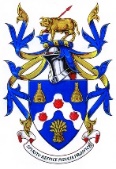 2024/25 PROGRAMME OF MEETINGSDateMeetingTimePolicies for ReviewMonday 6th May 2024Bank HolidayBank HolidayBank HolidayWednesday 8th May 2024Annual Council Meeting7.00pm1. Standing Orders2. Committee Terms of Reference3. Financial RegulationsMonday 13th May 2024Planning & Environment Committee6.15pmMonday 27th May 2024Bank HolidayBank HolidayBank HolidayTuesday 28th May 2024Planning & Environment Committee6.15pm1. Environment policy                                                                                                                                                                                                                                                                                                                                                                                                                                                                                                                                                                                                                                                                                                                                                                                                                                                                                                                                                                                                                                                                                                                                                                                                                                                                                                                                                                                                                                                                                                                                                                                                                                                                                                                                                                                                                                                                                                                                                                                                                                                                                                                                                                                                                                                                                                                                                                                                                                                                                                                                                                                                                                                                                                                                                                                                                                                                                                                                                                                                                                                                                                                                                                                                                                                                                                                                                                                                                                                                                                                                                                                                                                                                                                                                                                                                                                                                                                                                                                                                                                                                                                                                                                                                                                                                                                                                                                                                                                                                                                                                                                                                                                                                                                                                                                                                                                                                                                                                                                                                                                                                                                                                                                                                                                                                                                                                                                                                                                                                                                                                                                                                                                                                                                                                                                                                                                                                                                                                                                                                                                                                                                                                                                                                                                                                                                                                                                                                                                                                                                                                                                                                                                                                                                                                                                                                                                                                                                                                                                                                                                                                                                                                                                                                                                                                                                                                                                                                                                                                                                                                                                                                                                                                                                                                                                                                                                                                                                                                                                                                                                                                                                                                                                                                                                                                                                                                                                                                                                                                                                                                                                                                                                                                                                                                                                                                                                                                                                                                                                                                                                                                                                                                                                                                                                                                                                                                                                                                                                                                                                                                                                                                                                                                                                                                                                                                                                                                                                                                                                                                                                                                                                                                                                                                                                                                                                                                                                                                                                                                                                                                                                                                                                                                                                                                                                                                                                                                                                                                                                                                                                                                                                                                                                                                                                                                                                                                                                                                                                                                                                                                                                                                                                                                                                                                                                                                                                                                                                                                                                                                                                                                                                                                                                                                                                                                                                                                                                                                                                                                                                                                                                                                                                                                                                                                                                                                                                                                                                                                                                                                                                                                                                                                                                                                                                                                                                                                                                                                                                                                                                                                                                                                                                                                                                                                                                                                                                                                                                                                                                                                                                                                                                                                                                                                                                                                                                                                                                                                                                                                                                                                                                                                                                                                                                                                                                                                                                                                                                                                                                                                                                                                                                                                                                                                                                                                                                                                                                                                                                                                                                                                                                                                                                                                                                                                                                                                                                                                                                                                                                                                                                                                                                                                                                                                                                                                                                                                                                                                                                                                                                                                                                                                                                                                                                                                                                                                                                                                                                                                                                                                                                                                                                                                                                                                                                                                                                                                                                                                                                                                                                                                                                                                                                                                                                                                                                                                                                                                                                                                                                                                                                                                                                                                                                                                                                                                                                                                                                                                                                                                                                                                                                                                                                                                                                                                                                                                                                                                                                                                                                                                                                                                                                                                                                                                                                                                                                                                                                                                                                                                                                                                                                                                                                                                                                                                                                                                                                                                                                                                                                                                                                                                                                                                                                                                                                                                                                                                                                                                                                                                                                                                                                                                                                                                                                                                                                                                                                                                                                                                                                                                                                                                                                                                                                                                                                                                                                                                                                                                                                                                                                                                                                                                                                                                                                                                                                                                                                                                                                                                                                                                                                                                                                                                                                         Tuesday 28th May 2024Recreation, Parks & Property Committee7.00pmFriday 14th June 2024Personnel Committee10.00amSickness & Absence PolicyDisciplinary & Grievance PolicyVolunteering PolicyMonday 10th June 2024Planning & Environment Committee6.15pm1. Green Events PolicyMonday 10th June 2024Finance, Resources & General Purposes Committee7.00pm1. Treasury & Investment Policy2. Comms & Social Media PolicyMonday 24th June 2024Full Council 7.00pm2. Code of ConductMonday 8th July 2024Planning & Environment Committee6.15pmMonday 8th July 2024Recreation, Parks & Property Committee7.00pmSummer Recess PeriodSummer Recess PeriodSummer Recess PeriodSummer Recess PeriodMonday 26th August 2024Bank HolidayBank HolidayBank HolidayMonday 2nd September 2024Planning & Environment Committee6.15pmMonday 2nd September 2024Finance, Resources & General Purposes Committee7.00pmFriday 13th September 2024Personnel Committee10.00amComplaint’s ProcedureRoad Risk PolicyEquality PolicyMonday 16th September 2024Full Council7.00pm1. Asset Register2. Financial & Non-Financial Internal ControlsMonday 30th September 2024Planning & Environment Committee6.15pmMonday 14th October 2024Planning & Environment Committee6.15pmMonday 14th October 2024Recreation, Parks & Property Committee 7.00pmMonday 28th October 2024Planning & Environment Committee6.15pmMonday 28th October 2024Finance, Resources & General Purposes Committee7.00pm1. Document Retention PolicyMonday 11th November 2024Full Council7.00pm1. The Management of Transferable Data PolicyMonday 25th November 2024Planning & Environment Committee6.15pmMonday 9th December 2024Planning & Environment Committee6.15pmMonday 9th December 2024Recreation, Parks & Property Committee7.00pm23rd December 2024 – 1st    January 2025 (inclusive)Office ClosedOffice ClosedOffice ClosedMonday 6th January 2025Planning & Environment Committee6.15pmMonday 6th January 2025Finance, Resources & General Purposes Committee7.00pm1. Risk Management Policy2. Risk RegisterMonday 20th January 2025Full Council7.00pmMonday 3rd February 2025Planning & Environment Committee6.15pmMonday 17th February 2025Planning & Environment Committee6.15pmRecreation, Parks & Property Committee7.00pmMonday 3rd March 2025Planning & Environment Committee6.15pmFinance, Resources & General Purposes Committee7.00pm1. Capital Programme2. Reserves PolicyFriday 14th March 2025Personnel Committee10.00amChild Protection PolicySafeguarding Adults PolicyMonday 17th March 2025Full Council7.00pmWednesday 26th March 2025Annual Town Meeting7.00pmMonday 31st March 2025Planning & Environment Committee6.15pmRecreation, Parks & Property Committee7.00pmMonday 14th April 2025Planning & Environment Committee6.15pmFinance, Resources & General Purposes Committee7.00pm1. Data Protection Policy2. Data Breach Policy3. Subject Access Request 18th April to 21st April 2025Easter HolidayEaster HolidayEaster HolidayMonday 5th May 2025Bank HolidayBank HolidayBank HolidayWednesday 7th May 2025Annual Council Meeting7.00pm